Уважаемые ученики школы № 22 и их родители, внимательно изучите инструкцию по получению учебных материалов. Материалы на каждый урок, для каждого класса будут размещены в сети Интернет на двух ресурсах: «Яндекс.Диск» и «Облако Mail.ru», пользуйтесь тем, который покажется вам наиболее удобным, информация будет одинаковой на обоих ресурсах.Как получить учебные материалы с помощью сервиса «Облако Mail.ru»Перейдите по ссылке  https://cloud.mail.ru/public/5wVT/4DV8pj1YFНа открывшейся странице найдите папку с материалами для вашей классной параллели(например, если вы учитесь в 4 классе перейдите в папку «4 класс»)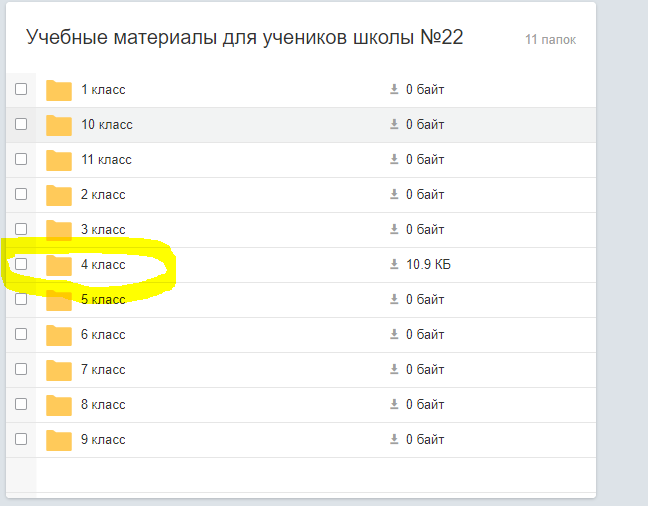 Откройте общую папку «4 класс», далее откройте папку предназначенную для вашего класса, например, «4А» 
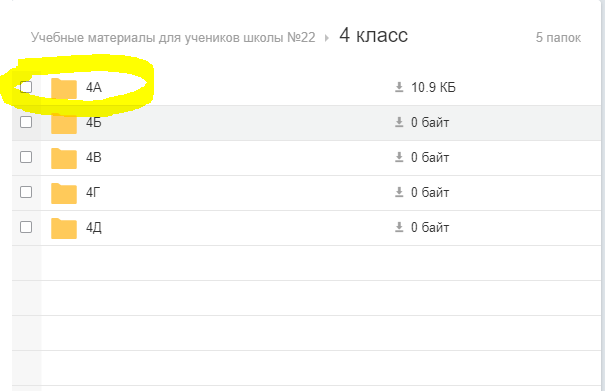 В соответствующих папках для каждого класса, согласно вашему расписанию, будут размещены учебные материалы и задания.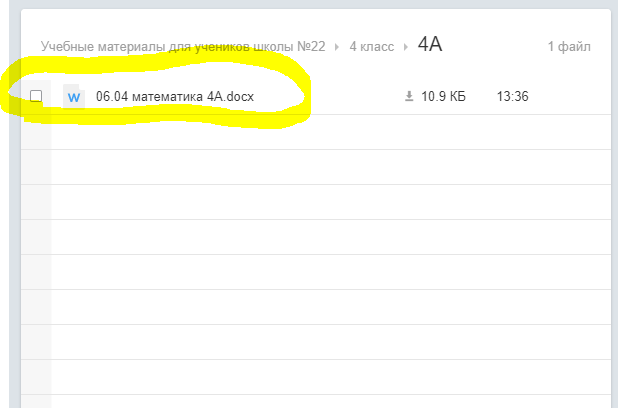 Откройте материал  для просмотра, либо скачайте и откройте скачанный файл на вашем компьютере или другом устройстве.
 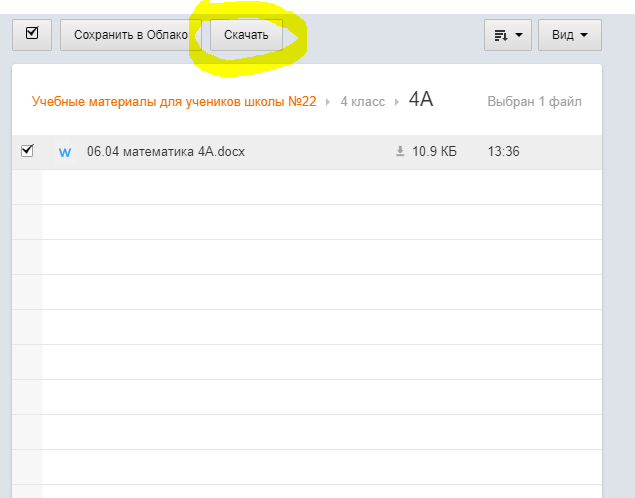 Внимательно следуйте инструкциям в материале, выполняйте задания.  В каждом материале учитель укажет, каким способом вы передадите ему выполненные задания. Например : «Выполненные задания отправьте по электронной почте на адрес 11111@mail.ru» или «Выполните задание письменно, сфотографируйте и отправьте по Viber  на номер 89011222333»Материалы для вашего класса будут публиковаться ежедневно до 09-00, согласно расписанию уроков.  Выполнение всех заданий, в указанные учителем сроки, является обязательным. Каждое выполненное и отправленное учителю задание будет оценено,  оценка выставлена в журнал.  Если по каким-то причинам вы не можете получить задание указанным способом, обязательно сообщите об этом вашему классному руководителю.